上海台商子女學校國小女生秋冬運動服圖樣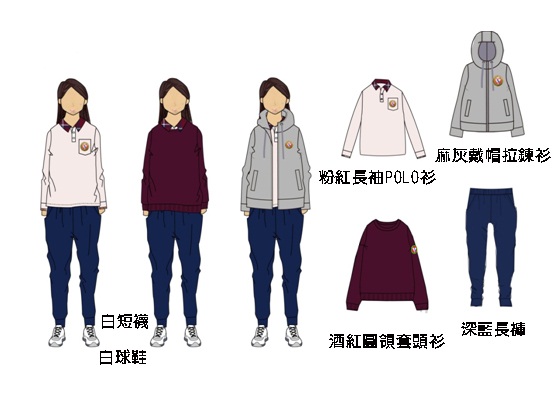 穿著規定：國小女生運動服為粉紅長袖polo衫、深藍長褲，配著白          短襪（或膝蓋以下長襪）、白球鞋（或以白色為底）補充說明：因應秋冬氣候變化，除著上述衣物外，可增添酒紅圓領套          頭衫或麻灰戴帽拉鍊衫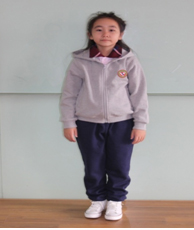 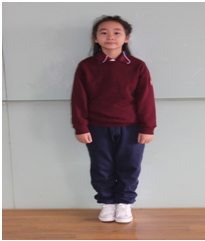 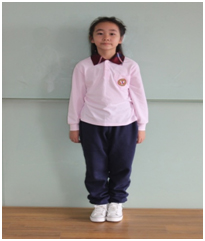 